Charing CEP SchoolLiving and learning with faith, friendship and funCharing School is an inclusive family, proud of our faith in God and our friendship with our community. We develop respect, aspiration, curiosity, tolerance and determination. We are a creative, compassionate and confident team.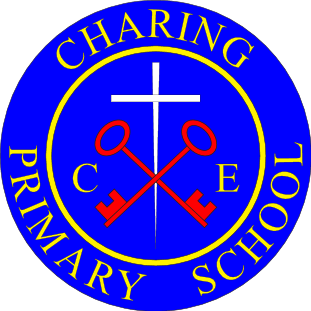 Progression of Skills DocumentProgression of Skills in Physical EducationSkillsYear RYear RYear 1Year 2Year 3Year 4Year 5Year 6Games (Invasion Games, Strike/Field Games and Net/Wall Games.)Physical Development: Moving and Handling/ Health and Self- care - Move freely using suitable spaces and speed. - Know equipment needs to be used safely.- Demonstrate increasing control over objects. - Move confidently. - Use safety measures without direct supervision.- Demonstrate good control and co-ordination in large and small movement. - Move freely in a variety of different ways. - Show a dominant hand.- Make anticlockwise movement.  - Stand on one foot.    - Catch a ball. - Experiment moving in different ways on equipment and jump landing safely. - Manage own risk assessment. - Help to put away equipment correctly- Participate in Sports day and physical activities that are included within this using a variety of equipment, taking turns and celebrating other’s successes.- Write some letters and copy their name.- Understand the need for varied and healthy food.- Use scissors and other tools safely. - Draw lines and circles. Hold a pen correctly. - Understand their own needs hunger/toilet/personal hygiene. -Dress with support.   - Use tools to change to materials. - I can throw underarm - I hit a ball with a bat. - I move and stop safely. - I throw and catch with both hands. - I throw and kick in different ways. - I use hitting, kicking, and/or rolling in a game. - I decide the best space to be in during a game. - I use a tactic in a game. - I follow rules. - I throw and catch with control. - I am aware of space and use it to support team-mates and to cause problems for the opposition. - I know and use rules fairly. - I catch with one hand. - I throw and catch accurately. - I hit a ball accurately with control. - I keep possession of the ball. - I vary tactics and adapt skills depending on what is happening in a game. - I gain possession by working a team.- I pass in different ways. - I use forehand and backhand with a racket. - I can field. - I choose a tactic for defending and attacking. - I choose a tactic for defending and attacking. - I use a number of techniques to pass, dribble and shoot. - I play to agreed rules. - I explain rules to others. - I can umpire. - I make a team and communicate a plan. - I lead others in a team situation. Gymnastics Physical Development: Moving and Handling/ Health and Self- care - Move freely using suitable spaces and speed. - Know equipment needs to be used safely.- Demonstrate increasing control over objects. - Move confidently. - Use safety measures without direct supervision.- Demonstrate good control and co-ordination in large and small movement. - Move freely in a variety of different ways. - Show a dominant hand.- Make anticlockwise movement.  - Stand on one foot.    - Catch a ball. - Experiment moving in different ways on equipment and jump landing safely. - Manage own risk assessment. - Help to put away equipment correctly- Participate in Sports day and physical activities that are included within this using a variety of equipment, taking turns and celebrating other’s successes.- Write some letters and copy their name.- Understand the need for varied and healthy food.- Use scissors and other tools safely. - Draw lines and circles. Hold a pen correctly. - Understand their own needs hunger/toilet/personal hygiene. -Dress with support.   - Use tools to change to materials. - I can make my body curled, tense, stretched and relaxed. - I control my body when travelling and balancing. - I copy sequences and repeat them. I roll, curl, travel and balance in different ways. - I plan and perform a sequence of movements. - I improve my sequence based on feedback. - I think of more than one way to create a sequence which follows some ‘rules.’- I work on my own and with a partner. - I adapt sequences to suit different types of apparatus and criteria. - I explain how strength and suppleness affect performances. - I compare and contrast gymnastic sequences. - I work in a controlled way. - I include change of speed and direction.- I include a range of shapes. - I work with a partner to create, repeat and improve a sequence with at least three phases. - I make complex extended sequences.- I combine action, balance and shape. - I perform consistently to different audiences. - I combine my own work with that of others. - I choose my own music and style. Dance Physical Development: Moving and Handling/ Health and Self- care - Move freely using suitable spaces and speed. - Know equipment needs to be used safely.- Demonstrate increasing control over objects. - Move confidently. - Use safety measures without direct supervision.- Demonstrate good control and co-ordination in large and small movement. - Move freely in a variety of different ways. - Show a dominant hand.- Make anticlockwise movement.  - Stand on one foot.    - Catch a ball. - Experiment moving in different ways on equipment and jump landing safely. - Manage own risk assessment. - Help to put away equipment correctly- Participate in Sports day and physical activities that are included within this using a variety of equipment, taking turns and celebrating other’s successes.- Write some letters and copy their name.- Understand the need for varied and healthy food.- Use scissors and other tools safely. - Draw lines and circles. Hold a pen correctly. - Understand their own needs hunger/toilet/personal hygiene. -Dress with support.   - Use tools to change to materials. - I move to music. - I copy dance moves. - I perform my own dance moves. - I make up a short dance. - I move safely in a space. - I change my rhythm, speed, level and direction in my dance. - I dance with control and coordination. - I make a sequence by linking sections together. - I use dance to show a mood or feeling. - I improvise freely and translate ideas from a stimulus into movement. - I share and create phrases with a partner and small group. - I repeat, remember and perform phrases. - I take the lead when working with a partner or group. - I use dance to communicate and idea. - I compose my own dances in a creative way. - I perform to an accompaniment. -  My dance shows clarity, fluency, accuracy and consistency. - I develop sequences in a specific style. - I choose my own music and style. AthleticsPhysical Development: Moving and Handling/ Health and Self- care - Move freely using suitable spaces and speed. - Know equipment needs to be used safely.- Demonstrate increasing control over objects. - Move confidently. - Use safety measures without direct supervision.- Demonstrate good control and co-ordination in large and small movement. - Move freely in a variety of different ways. - Show a dominant hand.- Make anticlockwise movement.  - Stand on one foot.    - Catch a ball. - Experiment moving in different ways on equipment and jump landing safely. - Manage own risk assessment. - Help to put away equipment correctly- Participate in Sports day and physical activities that are included within this using a variety of equipment, taking turns and celebrating other’s successes.- Write some letters and copy their name.- Understand the need for varied and healthy food.- Use scissors and other tools safely. - Draw lines and circles. Hold a pen correctly. - Understand their own needs hunger/toilet/personal hygiene. -Dress with support.   - Use tools to change to materials. - Participate in Sports day and physical activities that are included within this using a variety of equipment, taking turns and celebrating other’s successes.- Participate in Sports day and physical activities that are included within this using a variety of equipment, taking turns and celebrating other’s successes.- I run at fast, medium and slow speeds: changing speed and direction. - I take part in a relay, remembering when to run and what to do. - I run over a long distance. - I sprint over a short distance. - I throw in different ways. - I hit a target. - I jump in different ways. - I am controlled when taking off and landing. - I throw with accuracy. - I combine running and jumping. - I demonstrate stamina. 